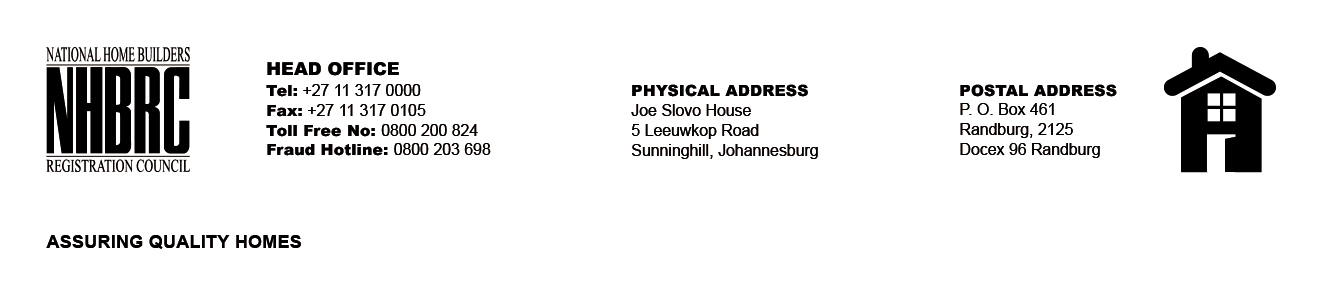 BID NUMBER: NHBRC 02/2015 – CLOSING DATE:  23 FEBRUARY 2015APPOINTMENT OF A SUITABLE SERVICE PROVIDER TO COMPLETE A FUTURE/ FORESIGHT STUDY ON THE HOME BUILDING INDUSTRY.BID NUMBER: NHBRC 02/2015 – CLOSING DATE:  23 FEBRUARY 2015APPOINTMENT OF A SUITABLE SERVICE PROVIDER TO COMPLETE A FUTURE/ FORESIGHT STUDY ON THE HOME BUILDING INDUSTRY.